- ANTRAG -
auf Feststellung der Akkreditierungsfähigkeit 
eines KonformitätsbewertungsprogrammesInformation über die Verarbeitung personenbezogener DatenDie DAkkS ist als beliehene Stelle des Bundes für die Akkreditierung von Konformitätsbewertungsstellen zuständig. Als solche ist sie gemäß der Rechtsgrundlage § 1 Absatz 1 in Verbindung mit § 3 Satz 1 Akkreditierungsstellengesetz (AkkStelleG) zur Verarbeitung der für die Akkreditierung erforderlichen Daten befugt. Ausschließlich zu diesem Zweck verarbeitet die DAkkS personenbezogene Daten von Konformitätsbewertungsstellen und Programmeignern. In diesem Rahmen sind Sie als Programmeigner verpflichtet, die für die Programmprüfung erforderlichen personenbezogenen Daten bereitzustellen.Für den Umgang mit personenbezogenen Daten hat die DAkkS technische und organisatorische Maßnahmen 
gem. Art 32 EUDSGVO getroffen, um bei der Verarbeitung der Daten den Datenschutz und die Datensicherheit 
zu gewährleisten.Gegenstand der Verarbeitung personenbezogener Daten sind folgende Datenarten/-kategorien:Personenstammdaten (Name, Adresse, Geburtsdatum, Geburtsort)Kommunikationsdaten (z.B. Telefon, E-Mail)Angaben zur Qualifikation und TätigkeitNamen und Funktion der Mitarbeiter Ausbildungs- bzw. Fortbildungsnachweise und Lebensläufe von Mitarbeitern Arbeitsverträge, ProtokolleSonstige personenbezogene Daten, welche im Rahmen der Antragstellung sowie Verfahrensbearbeitung verarbeitet werden müssenDie Kategorien der durch die Verarbeitung betroffener Personen umfassen:Mitarbeiter der Konformitätsbewertungsstelle/Programmeigner (interne und externe)Sonstige am Antrag und Verfahren beteiligte PersonenDie im Rahmen des Verfahrens übermittelten personenbezogen Daten und geschäftlichen Informationen werden für die Antragsbearbeitung im erforderlichen Umfang erhoben, verarbeitet und gespeichert. Im Rahmen des Programmprüfungsverfahrens werden diese personenbezogenen Daten und geschäftlichen Informationen, insbesondere der Antrag sowie die eingereichten Nachweise (siehe LI-EU_KBP) und die Verfahrensakte zur Prüfung der Akkreditierungsfähigkeit Dritten zugänglich gemacht. Dritte in diesem Sinne sind öffentlich verpflichtete Fachbegutachter, Mitglieder des Programmausschusses, die Organisationen EA, ILAC und IAF sowie die für den Konformitätsbewertungsgegenstand zuständigen Aufsichtsbehörden in Bund und Ländern einschl. der in § 2 AkkStelleGBV genannten Bundesministerien zum Zwecke der Aufsicht. Rechtsgrundlage für die Erhebung, Verarbeitung, Speicherung und Übermittlung der personenbezogenen Daten sind 
Art. 6 Abs. 1 lit. e) EUDSGVO i.V.m. § 2 AkkStelleG.Die Daten werden, soweit diese für die Durchführung des Programmprüfungsverfahrens erforderlich sind, gespeichert. 
Nach Abschluss des jeweiligen Verfahrens werden die Unterlagen zur Dokumentation des Programmprüfungsverfahrens vorgehalten und nach Ablauf der gesetzlichen Vorhaltefristen vollständig datenschutzgerecht vernichtet.Sollten Sie zu diesem Vorgehen Fragen haben, können Sie sich an die/ den Datenschutzbeauftragte(n) der DAkkS wenden. Diese(r) ist unter der E-Mail datenschutz@dakks.de erreichbar.Die DAkkS, als die für die Verarbeitung verantwortliche Stelle, ist unter folgenden Kontaktdaten erreichbar: Wir weisen Sie darauf hin, dass Ihnen jederzeit der Weg der Beschwerde bei der Aufsichtsbehörde freisteht und Sie jederzeit Auskunft über Ihre personenbezogenen Daten erhalten sowie ein Recht auf Berichtigung, Löschung und auf Einschränkung oder Widerspruch der Verarbeitung sowie ein Recht auf Datenübertragbarkeit geltend machen können.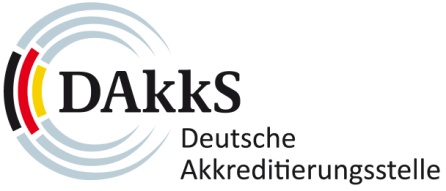 Deutsche Akkreditierungsstelle GmbHAntragsservice und NeukundenbetreuungSpittelmarkt 10 10117 BerlinAntragsnummer: Deutsche Akkreditierungsstelle GmbHAntragsservice und NeukundenbetreuungSpittelmarkt 10 10117 Berlin(Feld ist durch die/den Mitarbeiter:in der DAkkS auszufüllen)Wichtige Hinweise!Alle Antragsseiten bitte vollständig ausgefüllt, unterschrieben und OHNE Klammern einreichen!Nr. 1 bis 11 sind als Pflichtangaben auszufüllen.Zu 1. ist ein aktueller Nachweis beizufügen. Die Nachweise und Anlagen bitte elektronisch (per Mail) einreichen.Dieser Antrag bezieht sich auf die Feststellung der Akkreditierungsfähigkeit eines Konformitätsbewertungsprogrammes nach der international anerkannten Norm:Das dem Programm zugrundeliegende Konformitätsbewertungsverfahren fällt in den Geltungsbereich des folgenden international anerkannten Standards:1. Rechtsnachweis Antragstellende | Rechtsform und Registernummer1. Rechtsnachweis Antragstellende | Rechtsform und Registernummer1. Rechtsnachweis Antragstellende | Rechtsform und Registernummer1. Rechtsnachweis Antragstellende | Rechtsform und RegisternummerRechtsform: Sonst. Rechtsform:Registernummer: Sonst. Register-Nr.:Registergericht:Amtsgericht      Amtsgericht      Amtsgericht      Konzernrechtliche 
Einbindung: Wenn zutreffend, dann sind dem Antrag verpflichtend das Organigramm der Konformitätsbewertungsstelle sowie ihres Rechtsträgers beizufügen.
Alternativ kann eine Beschreibung der Beziehungen zu über- und/oder nachgeordneten Organisationen (juristischen Personen, natürlichen Personen und/oder (teil-)rechtsfähigen Personenvereinigungen nach inländischem und ausländischem Recht, wie z. B. Einbindung in Unternehmensgruppen, Tochterunternehmen) eingereicht werden. Wenn zutreffend, dann sind dem Antrag verpflichtend das Organigramm der Konformitätsbewertungsstelle sowie ihres Rechtsträgers beizufügen.
Alternativ kann eine Beschreibung der Beziehungen zu über- und/oder nachgeordneten Organisationen (juristischen Personen, natürlichen Personen und/oder (teil-)rechtsfähigen Personenvereinigungen nach inländischem und ausländischem Recht, wie z. B. Einbindung in Unternehmensgruppen, Tochterunternehmen) eingereicht werden. Wenn zutreffend, dann sind dem Antrag verpflichtend das Organigramm der Konformitätsbewertungsstelle sowie ihres Rechtsträgers beizufügen.
Alternativ kann eine Beschreibung der Beziehungen zu über- und/oder nachgeordneten Organisationen (juristischen Personen, natürlichen Personen und/oder (teil-)rechtsfähigen Personenvereinigungen nach inländischem und ausländischem Recht, wie z. B. Einbindung in Unternehmensgruppen, Tochterunternehmen) eingereicht werden.2. Name und Anschrift Antragstellende2. Name und Anschrift Antragstellende2. Name und Anschrift Antragstellende2. Name und Anschrift Antragstellende2. Name und Anschrift Antragstellende2. Name und Anschrift Antragstellende2. Name und Anschrift Antragstellende2. Name und Anschrift AntragstellendeName der Organisation 
gemäß Rechtsnachweis:Straße:PLZ: Ort:Bundesland:Land:  Sitz nicht in Deutschland (nur für Anträge von außerhalb Deutschlands mit Sitz innerhalb des räumlichen Geltungsbereiches der EU-Verordnung 765/2008) Sitz nicht in Deutschland (nur für Anträge von außerhalb Deutschlands mit Sitz innerhalb des räumlichen Geltungsbereiches der EU-Verordnung 765/2008) Sitz nicht in Deutschland (nur für Anträge von außerhalb Deutschlands mit Sitz innerhalb des räumlichen Geltungsbereiches der EU-Verordnung 765/2008) Sitz nicht in Deutschland (nur für Anträge von außerhalb Deutschlands mit Sitz innerhalb des räumlichen Geltungsbereiches der EU-Verordnung 765/2008) Sitz nicht in Deutschland (nur für Anträge von außerhalb Deutschlands mit Sitz innerhalb des räumlichen Geltungsbereiches der EU-Verordnung 765/2008) Sitz nicht in Deutschland (nur für Anträge von außerhalb Deutschlands mit Sitz innerhalb des räumlichen Geltungsbereiches der EU-Verordnung 765/2008) Sitz nicht in Deutschland (nur für Anträge von außerhalb Deutschlands mit Sitz innerhalb des räumlichen Geltungsbereiches der EU-Verordnung 765/2008) Sitz nicht in Deutschland (nur für Anträge von außerhalb Deutschlands mit Sitz innerhalb des räumlichen Geltungsbereiches der EU-Verordnung 765/2008)USt-Identifikationsnummer
(nur bei Antragstellern aus Mitgliedstaaten der Europäischen Union): USt-Identifikationsnummer
(nur bei Antragstellern aus Mitgliedstaaten der Europäischen Union): USt-Identifikationsnummer
(nur bei Antragstellern aus Mitgliedstaaten der Europäischen Union): USt-Identifikationsnummer
(nur bei Antragstellern aus Mitgliedstaaten der Europäischen Union): Eine Bestätigung durch die nationale Akkreditierungsstelle Ihres Sitzlandes ist beizufügen, dass diese nationale Akkreditierungsstelle das Akkreditierungsverfahren nicht selbst durchführen will (vgl. Art. 7 Abs. 1 VO (EG) Nr. 765/2008).Eine Bestätigung durch die nationale Akkreditierungsstelle Ihres Sitzlandes ist beizufügen, dass diese nationale Akkreditierungsstelle das Akkreditierungsverfahren nicht selbst durchführen will (vgl. Art. 7 Abs. 1 VO (EG) Nr. 765/2008).Eine Bestätigung durch die nationale Akkreditierungsstelle Ihres Sitzlandes ist beizufügen, dass diese nationale Akkreditierungsstelle das Akkreditierungsverfahren nicht selbst durchführen will (vgl. Art. 7 Abs. 1 VO (EG) Nr. 765/2008).Eine Bestätigung durch die nationale Akkreditierungsstelle Ihres Sitzlandes ist beizufügen, dass diese nationale Akkreditierungsstelle das Akkreditierungsverfahren nicht selbst durchführen will (vgl. Art. 7 Abs. 1 VO (EG) Nr. 765/2008).Eine Bestätigung durch die nationale Akkreditierungsstelle Ihres Sitzlandes ist beizufügen, dass diese nationale Akkreditierungsstelle das Akkreditierungsverfahren nicht selbst durchführen will (vgl. Art. 7 Abs. 1 VO (EG) Nr. 765/2008).Eine Bestätigung durch die nationale Akkreditierungsstelle Ihres Sitzlandes ist beizufügen, dass diese nationale Akkreditierungsstelle das Akkreditierungsverfahren nicht selbst durchführen will (vgl. Art. 7 Abs. 1 VO (EG) Nr. 765/2008).Eine Bestätigung durch die nationale Akkreditierungsstelle Ihres Sitzlandes ist beizufügen, dass diese nationale Akkreditierungsstelle das Akkreditierungsverfahren nicht selbst durchführen will (vgl. Art. 7 Abs. 1 VO (EG) Nr. 765/2008). Als Anlage dem Antrag beigelegt3. Anwendung des Konformitätsbewertungsprogramm als Konformitätsbewertungsstelle 3. Anwendung des Konformitätsbewertungsprogramm als Konformitätsbewertungsstelle 3. Anwendung des Konformitätsbewertungsprogramm als Konformitätsbewertungsstelle 3. Anwendung des Konformitätsbewertungsprogramm als Konformitätsbewertungsstelle 3. Anwendung des Konformitätsbewertungsprogramm als Konformitätsbewertungsstelle 3. Anwendung des Konformitätsbewertungsprogramm als Konformitätsbewertungsstelle  Nein Nein Nein Nein Nein Nein JaHinweis: Es muss nach der Bestätigung des Konformitätsbewertungsprogramms ein Antrag für die eigentliche Akkreditierung gestellt werden. Verbindliche Erklärung zur Stellung eines Antrags nach der Bestätigung des KonformitätsbewertungsprogrammsWenn bekannt: Diese Erklärung bezieht sich auf die Akkreditierung mit der Verfahrensnummer: -YYYYY-ZZ JaHinweis: Es muss nach der Bestätigung des Konformitätsbewertungsprogramms ein Antrag für die eigentliche Akkreditierung gestellt werden. Verbindliche Erklärung zur Stellung eines Antrags nach der Bestätigung des KonformitätsbewertungsprogrammsWenn bekannt: Diese Erklärung bezieht sich auf die Akkreditierung mit der Verfahrensnummer: -YYYYY-ZZ JaHinweis: Es muss nach der Bestätigung des Konformitätsbewertungsprogramms ein Antrag für die eigentliche Akkreditierung gestellt werden. Verbindliche Erklärung zur Stellung eines Antrags nach der Bestätigung des KonformitätsbewertungsprogrammsWenn bekannt: Diese Erklärung bezieht sich auf die Akkreditierung mit der Verfahrensnummer: -YYYYY-ZZ JaHinweis: Es muss nach der Bestätigung des Konformitätsbewertungsprogramms ein Antrag für die eigentliche Akkreditierung gestellt werden. Verbindliche Erklärung zur Stellung eines Antrags nach der Bestätigung des KonformitätsbewertungsprogrammsWenn bekannt: Diese Erklärung bezieht sich auf die Akkreditierung mit der Verfahrensnummer: -YYYYY-ZZ JaHinweis: Es muss nach der Bestätigung des Konformitätsbewertungsprogramms ein Antrag für die eigentliche Akkreditierung gestellt werden. Verbindliche Erklärung zur Stellung eines Antrags nach der Bestätigung des KonformitätsbewertungsprogrammsWenn bekannt: Diese Erklärung bezieht sich auf die Akkreditierung mit der Verfahrensnummer: -YYYYY-ZZ JaHinweis: Es muss nach der Bestätigung des Konformitätsbewertungsprogramms ein Antrag für die eigentliche Akkreditierung gestellt werden. Verbindliche Erklärung zur Stellung eines Antrags nach der Bestätigung des KonformitätsbewertungsprogrammsWenn bekannt: Diese Erklärung bezieht sich auf die Akkreditierung mit der Verfahrensnummer: -YYYYY-ZZFolgende Angaben nur wenn zutreffendFolgende Angaben nur wenn zutreffendFolgende Angaben nur wenn zutreffendFolgende Angaben nur wenn zutreffendFolgende Angaben nur wenn zutreffendFolgende Angaben nur wenn zutreffendName und Anschrift KonformitätsbewertungsstelleName und Anschrift KonformitätsbewertungsstelleName und Anschrift KonformitätsbewertungsstelleName und Anschrift KonformitätsbewertungsstelleName und Anschrift KonformitätsbewertungsstelleName und Anschrift Konformitätsbewertungsstelle Identisch mit Angaben Antragstellende Identisch mit Angaben Antragstellende Identisch mit Angaben Antragstellende Identisch mit Angaben Antragstellende Identisch mit Angaben Antragstellende Identisch mit Angaben AntragstellendeSonst bitte hier folgende Angaben machen:Sonst bitte hier folgende Angaben machen:Sonst bitte hier folgende Angaben machen:Sonst bitte hier folgende Angaben machen:Sonst bitte hier folgende Angaben machen:Sonst bitte hier folgende Angaben machen:Name der Konformitätsbewertungsstelle:Anzahl der Mitarbeitenden:Straße und Hausnummer:PLZ:Ort:Bundesland:Land: 4. Adresse für die Zustellung des Bescheids4. Adresse für die Zustellung des Bescheids4. Adresse für die Zustellung des Bescheids4. Adresse für die Zustellung des Bescheids4. Adresse für die Zustellung des Bescheids4. Adresse für die Zustellung des Bescheids Identisch mit Angaben Antragstellende Identisch mit Angaben Antragstellende Identisch mit Angaben Antragstellende Identisch mit Angaben Antragstellende Identisch mit Angaben Antragstellende Identisch mit Angaben AntragstellendeSonst bitte hier folgende Angaben machen:Sonst bitte hier folgende Angaben machen:Sonst bitte hier folgende Angaben machen:Sonst bitte hier folgende Angaben machen:Sonst bitte hier folgende Angaben machen:Sonst bitte hier folgende Angaben machen:Name:Straße und Hausnummer:PLZ:Ort:Bundesland:Land: 5. Angaben zum Konformitätsbewertungsprogramm Bezeichnung des Konformitätsbewertungsprogramms:      Kurzbeschreibung zum Zweck des Konformitätsbewertungsprogrammes:      
6. Anwendung des Konformitätsbewertungsprogramm s National (Deutschland) Europa/EWR (unter Anwendung EA 1/22) International geplant (IAF)Es wurde bereits ein Antrag bei einer anderen Nationalen Akkreditierungsstelle (NAS) gestellt: Nein JaBitte NAS und Aktenzeichen angeben:      Folgende Angaben nur für Programmeigner/offene ProgrammeDas Programm ist aktuell in der Anwendung durch eine/mehrere Konformitätsbewertungsstelle/n unter der Akkreditierung eines EA oder ILAC/IAF-Mitgliedes: Nein JaBitte beschreiben:      Bei Feststellung der Akkreditierungsfähigkeit des beantragten Konformitätsbewertungsprogramms wird einer Veröffentlichung des Ergebnisses auf der DAkkS-Website bzw. soweit zutreffend auf der EA-Website zugestimmt: Nein JaHat der Programmeigner programmspezifische Anforderungen für das Akkreditierungsverfahren und die Überwachung der KBS durch die DAkkS festgelegt?  Nein Ja7. Bestätigung/Anerkennung des Konformitätsbewertungsprogramm sNeben der Akkreditierung sieht der Antragssteller eine eigene Bestätigung/Anerkennung vor, mit der eine Konformitätsbewertungsstelle erst im Geltungsbereich des Programms tätig werden darf: Nein Ja8. Adresse für den Empfang von Gebührenbescheiden/Rechnungen8. Adresse für den Empfang von Gebührenbescheiden/Rechnungen8. Adresse für den Empfang von Gebührenbescheiden/Rechnungen8. Adresse für den Empfang von Gebührenbescheiden/Rechnungen8. Adresse für den Empfang von Gebührenbescheiden/Rechnungen8. Adresse für den Empfang von Gebührenbescheiden/Rechnungen8. Adresse für den Empfang von Gebührenbescheiden/Rechnungen8. Adresse für den Empfang von Gebührenbescheiden/Rechnungen Identisch mit Angaben Antragstellende Identisch mit Angaben Konformitätsbewertungsstelle Identisch mit Angaben Antragstellende Identisch mit Angaben Konformitätsbewertungsstelle Identisch mit Angaben Antragstellende Identisch mit Angaben Konformitätsbewertungsstelle Identisch mit Angaben Antragstellende Identisch mit Angaben Konformitätsbewertungsstelle Identisch mit Angaben Antragstellende Identisch mit Angaben Konformitätsbewertungsstelle Identisch mit Angaben Antragstellende Identisch mit Angaben Konformitätsbewertungsstelle Identisch mit Angaben Antragstellende Identisch mit Angaben Konformitätsbewertungsstelle Identisch mit Angaben Antragstellende Identisch mit Angaben KonformitätsbewertungsstelleName der Organisation:      max. 80 Zeichen      max. 80 Zeichen      max. 80 Zeichen      max. 80 Zeichen      max. 80 Zeichen      max. 80 Zeichen      max. 80 ZeichenAbteilung (optional):      max. 50 Zeichen      max. 50 Zeichen      max. 50 Zeichen      max. 50 Zeichen      max. 50 Zeichen      max. 50 Zeichen      max. 50 ZeichenAdresse oder PostfachPLZ:Ort:Bundesland:Bundesland:Bundesland:Land: Ansprechpartner:in:Ansprechpartner:in:E-Mail:Bestellnummer/Referenz:Bestellnummer/Referenz:Folgende Angaben nur für Bundesbehörden und ÄmterFolgende Angaben nur für Bundesbehörden und ÄmterFolgende Angaben nur für Bundesbehörden und ÄmterFolgende Angaben nur für Bundesbehörden und ÄmterFolgende Angaben nur für Bundesbehörden und ÄmterFolgende Angaben nur für Bundesbehörden und ÄmterFolgende Angaben nur für Bundesbehörden und ÄmterFolgende Angaben nur für Bundesbehörden und ÄmterLeitweg-ID:Leitweg-ID:genutztes Portal für E-Rechnungen:genutztes Portal für E-Rechnungen:9. Kontoverbindung für Gutschriften9. Kontoverbindung für Gutschriften9. Kontoverbindung für Gutschriften9. Kontoverbindung für Gutschriften9. Kontoverbindung für Gutschriften9. Kontoverbindung für GutschriftenName Kontoinhaber:in:IBAN:BIC:E-Mail:Name der Bank:Ansprechpartner:in:E-Mail:10. Kontaktdaten10. Kontaktdaten10. Kontaktdaten10. KontaktdatenHauptkontakt für die ProgrammprüfungHauptkontakt für die ProgrammprüfungHauptkontakt für die ProgrammprüfungHauptkontakt für die ProgrammprüfungTitel, Name, Vorname:Tel.:E-Mail:Fax: weiterer Kontaktweiterer Kontaktweiterer Kontaktweiterer KontaktTitel, Name, Vorname:Tel.:E-Mail:Fax: 11. Vollmachten11. Vollmachten11. Vollmachten11. Vollmachten Es werden keine Vollmachten erteilt.  Ich werde selbst alle im Rahmen des Verfahrens erforderlichen Erklärungen abgeben (Änderungen des Antrags usw.) und entgegennehmen (z. B. Bescheide und Berichte). Ich erteile folgende neue Vollmacht. Es werden keine Vollmachten erteilt.  Ich werde selbst alle im Rahmen des Verfahrens erforderlichen Erklärungen abgeben (Änderungen des Antrags usw.) und entgegennehmen (z. B. Bescheide und Berichte). Ich erteile folgende neue Vollmacht. Es werden keine Vollmachten erteilt.  Ich werde selbst alle im Rahmen des Verfahrens erforderlichen Erklärungen abgeben (Änderungen des Antrags usw.) und entgegennehmen (z. B. Bescheide und Berichte). Ich erteile folgende neue Vollmacht. Es werden keine Vollmachten erteilt.  Ich werde selbst alle im Rahmen des Verfahrens erforderlichen Erklärungen abgeben (Änderungen des Antrags usw.) und entgegennehmen (z. B. Bescheide und Berichte). Ich erteile folgende neue Vollmacht.Die nachstehend genannte Person wird hiermit von dem berechtigten Unterzeichner dieses Antrages bevollmächtigt, alle im Rahmen des Verfahrens der Programmprüfung erforderlichen Erklärungen abzugeben (Änderungen des Antrags usw.) und entgegenzunehmen (z. B. Bescheide und Anhörungen).Diese Vollmacht kann jederzeit durch schriftliche Erklärung gegenüber der DAkkS widerrufen werden.Die nachstehend genannte Person wird hiermit von dem berechtigten Unterzeichner dieses Antrages bevollmächtigt, alle im Rahmen des Verfahrens der Programmprüfung erforderlichen Erklärungen abzugeben (Änderungen des Antrags usw.) und entgegenzunehmen (z. B. Bescheide und Anhörungen).Diese Vollmacht kann jederzeit durch schriftliche Erklärung gegenüber der DAkkS widerrufen werden.Die nachstehend genannte Person wird hiermit von dem berechtigten Unterzeichner dieses Antrages bevollmächtigt, alle im Rahmen des Verfahrens der Programmprüfung erforderlichen Erklärungen abzugeben (Änderungen des Antrags usw.) und entgegenzunehmen (z. B. Bescheide und Anhörungen).Diese Vollmacht kann jederzeit durch schriftliche Erklärung gegenüber der DAkkS widerrufen werden.Die nachstehend genannte Person wird hiermit von dem berechtigten Unterzeichner dieses Antrages bevollmächtigt, alle im Rahmen des Verfahrens der Programmprüfung erforderlichen Erklärungen abzugeben (Änderungen des Antrags usw.) und entgegenzunehmen (z. B. Bescheide und Anhörungen).Diese Vollmacht kann jederzeit durch schriftliche Erklärung gegenüber der DAkkS widerrufen werden. Der unter Punkt 10 angegebene Hauptkontakt Der unter Punkt 10 angegebene Hauptkontakt Der unter Punkt 10 angegebene Hauptkontakt Der unter Punkt 10 angegebene Hauptkontakt Der unter Punkt 10 angegebene weitere Kontakt Der unter Punkt 10 angegebene weitere Kontakt Der unter Punkt 10 angegebene weitere Kontakt Der unter Punkt 10 angegebene weitere Kontakt Sonst bitte hier folgende Angaben machen Sonst bitte hier folgende Angaben machen Sonst bitte hier folgende Angaben machen Sonst bitte hier folgende Angaben machenTitel, Name, Vorname :Tel.:E-Mail:Fax: Wichtige Hinweise!Alle Anlagen sind grundsätzlich elektronisch zu übersenden (An: a-nkb@dakks.de)!Auf Anfrage erhalten Sie einen Link für die sichere Datenübermittlung.12. Erforderliche Anlagen zu diesem Antrag -Aktueller Rechtsnachweis (verpflichtend)-Satzung bzw. Gesellschaftsvertrag des Antragstellers (je nach Rechtsform) (verpflichtend)Gegebenenfalls zu ergänzende Nachweise Konzernrechtliche Einbindung 
Wenn zutreffend, das Organigramm der Konformitätsbewertungsstelle sowie ihres Rechtsträgers. Sitz nicht in Deutschland (nur für Anträge von außerhalb Deutschlands)
Bestätigung durch die nationale Akkreditierungsstelle Ihres Sitzlandes, dass diese das Akkreditierungsverfahren nicht selbst durchführt.Erklärungen zum AntragMit Unterzeichnung dieser Erklärung verpflichtet sich der/die Antragstellende, folgende Voraussetzungen zu erfüllen:Der Programminhaber akzeptiert die DAkkS als einzige Kontaktstelle bezüglich der Bewertung des Programms.Der Programminhaber erkennt die Ergebnisse von KBS an, die von Unterzeichnern multilateraler Anerkennungsvereinbarungen akkreditiert sind, sofern diese die Programmanforderungen und die Akkreditierungsstelle die Anforderungen des Programms an die Akkreditierung erfüllen. Der Programminhaber behält die Nutzung des Programms akkreditierten KBS vor, mit denen er eine Vereinbarung abgeschlossen hat. Eine solche Vereinbarung muss mindestens garantieren, dass die KBS das Programm so anwendet, wie es ist, ohne irgendwelche Einschränkungen oder Zusätze. Der Programminhaber informiert alle "aktiven" Akkreditierungsstellen und akkreditierten KBS über jede relevante Information und Entwicklung bezüglich des Programms, insbesondere jede vorgeschlagene Änderung der Anforderungen.Der Programminhaber ist berechtigt, Anforderungen des Konformitätsbewertungsprogramms festzulegen und zu ändern.Der Programminhaber ist berechtigt, das Programm gegenüber der DAkkS zu vertreten.Dem/der Antragstellenden ist bekannt, dass die DAkkS für die Programmprüfung Gebühren nach der Gebührenverordnung der Akkreditierungsstelle (AkkStelleGebV) erhebt.13. Befugnis zur Stellung dieses Antrags  Ich bin/wir sind befugt, im Namen der Organisation diesen Antrag zu stellen.
Hinweis: Wird diese Erklärung nicht abgegeben, ist die Bevollmächtigung durch geeignete Dokumente nachzuweisen.     , TT.MM.JJJJOrt, DatumUnterschrift Antragstellende(Titel) Vorname Name in Klartext     , TT.MM.JJJJOrt, DatumUnterschrift Antragstellende(Titel) Vorname Name in KlartextWichtiger Hinweis: 
Dieser Antrag ist gemäß § 2 Abs. 1 des Akkreditierungsstellengesetzes (AkkStelleG) zu stellen.Er muss im Original unterschrieben an die DAkkS übermittelt werden (Schriftformerfordernis).Die Schriftform ist nach § 3a Abs. 2 VwVfG elektronisch ersetzbar:- durch die qualifizierte elektronische Signatur (QES) (a-nkb-qes@dakks.de).- durch die Nutzung DE-Mail (a-nkb@dakks.DE-MAIL.de).Elektronisch gedruckte Unterschriften sind ungültig. Ihr Antrag gilt als nicht gestellt.Deutsche Akkreditierungsstelle GmbHSpittelmarkt 1010117 BerlinTel: +49 30 670591-0kontakt@dakks.de